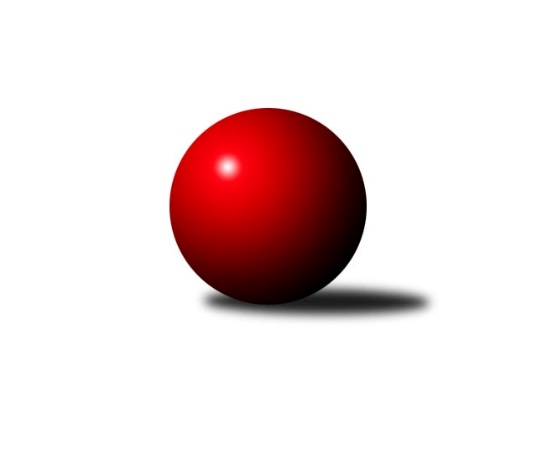 Č.8Ročník 2022/2023	24.5.2024 Zlínský krajský přebor 2022/2023Statistika 8. kolaTabulka družstev:		družstvo	záp	výh	rem	proh	skore	sety	průměr	body	plné	dorážka	chyby	1.	TJ Kelč	8	7	0	1	43.0 : 21.0 	(50.0 : 46.0)	2595	14	1800	795	40.3	2.	KK Camo Slavičín A	8	6	1	1	42.5 : 21.5 	(59.5 : 36.5)	2581	13	1778	802	29	3.	TJ Gumárny Zubří	8	5	1	2	42.0 : 22.0 	(66.0 : 30.0)	2679	11	1810	868	36.8	4.	SC Bylnice	8	5	1	2	41.0 : 23.0 	(53.5 : 42.5)	2483	11	1739	744	42.4	5.	KC Zlín C	8	5	0	3	37.5 : 26.5 	(52.5 : 43.5)	2670	10	1829	841	35	6.	TJ Bojkovice Krons	8	4	1	3	34.0 : 30.0 	(55.5 : 40.5)	2618	9	1807	811	39.6	7.	TJ Sokol Machová	8	4	0	4	31.0 : 33.0 	(45.0 : 51.0)	2617	8	1800	817	41.4	8.	KK Camo Slavičín B	8	3	0	5	30.0 : 34.0 	(53.5 : 42.5)	2537	6	1773	764	44	9.	TJ Valašské Meziříčí C	8	2	0	6	25.0 : 39.0 	(41.5 : 54.5)	2557	4	1771	786	41.4	10.	VKK Vsetín B	7	1	1	5	16.0 : 40.0 	(29.0 : 55.0)	2402	3	1719	683	47.7	11.	KK Kroměříž B	8	1	1	6	17.0 : 47.0 	(25.5 : 70.5)	2334	3	1672	663	74.8	12.	TJ Jiskra Otrokovice B	7	1	0	6	17.0 : 39.0 	(32.5 : 51.5)	2501	2	1747	754	51Tabulka doma:		družstvo	záp	výh	rem	proh	skore	sety	průměr	body	maximum	minimum	1.	KK Camo Slavičín A	5	4	1	0	26.5 : 13.5 	(36.0 : 24.0)	2752	9	2780	2712	2.	TJ Gumárny Zubří	6	4	0	2	32.0 : 16.0 	(51.0 : 21.0)	2586	8	2647	2493	3.	SC Bylnice	4	3	1	0	24.0 : 8.0 	(30.0 : 18.0)	2581	7	2630	2550	4.	TJ Kelč	4	3	0	1	20.0 : 12.0 	(25.0 : 23.0)	2562	6	2582	2523	5.	KK Camo Slavičín B	3	2	0	1	17.0 : 7.0 	(27.0 : 9.0)	2609	4	2653	2564	6.	KC Zlín C	3	2	0	1	16.0 : 8.0 	(24.0 : 12.0)	2702	4	2753	2676	7.	TJ Bojkovice Krons	3	2	0	1	13.0 : 11.0 	(20.5 : 15.5)	2706	4	2765	2671	8.	TJ Valašské Meziříčí C	4	2	0	2	19.0 : 13.0 	(27.5 : 20.5)	2610	4	2683	2522	9.	TJ Sokol Machová	4	2	0	2	15.0 : 17.0 	(24.0 : 24.0)	2686	4	2774	2639	10.	KK Kroměříž B	5	1	1	3	15.0 : 25.0 	(21.0 : 39.0)	2218	3	2281	2163	11.	TJ Jiskra Otrokovice B	3	1	0	2	10.0 : 14.0 	(15.5 : 20.5)	2574	2	2618	2551	12.	VKK Vsetín B	3	1	0	2	8.0 : 16.0 	(13.0 : 23.0)	2486	2	2490	2483Tabulka venku:		družstvo	záp	výh	rem	proh	skore	sety	průměr	body	maximum	minimum	1.	TJ Kelč	4	4	0	0	23.0 : 9.0 	(25.0 : 23.0)	2603	8	2722	2426	2.	KC Zlín C	5	3	0	2	21.5 : 18.5 	(28.5 : 31.5)	2664	6	2701	2602	3.	TJ Bojkovice Krons	5	2	1	2	21.0 : 19.0 	(35.0 : 25.0)	2596	5	2719	2478	4.	KK Camo Slavičín A	3	2	0	1	16.0 : 8.0 	(23.5 : 12.5)	2523	4	2618	2431	5.	SC Bylnice	4	2	0	2	17.0 : 15.0 	(23.5 : 24.5)	2459	4	2569	2323	6.	TJ Sokol Machová	4	2	0	2	16.0 : 16.0 	(21.0 : 27.0)	2594	4	2658	2457	7.	TJ Gumárny Zubří	2	1	1	0	10.0 : 6.0 	(15.0 : 9.0)	2725	3	2735	2715	8.	KK Camo Slavičín B	5	1	0	4	13.0 : 27.0 	(26.5 : 33.5)	2522	2	2585	2411	9.	VKK Vsetín B	4	0	1	3	8.0 : 24.0 	(16.0 : 32.0)	2374	1	2542	2158	10.	KK Kroměříž B	3	0	0	3	2.0 : 22.0 	(4.5 : 31.5)	2373	0	2479	2249	11.	TJ Jiskra Otrokovice B	4	0	0	4	7.0 : 25.0 	(17.0 : 31.0)	2483	0	2711	2146	12.	TJ Valašské Meziříčí C	4	0	0	4	6.0 : 26.0 	(14.0 : 34.0)	2540	0	2651	2483Tabulka podzimní části:		družstvo	záp	výh	rem	proh	skore	sety	průměr	body	doma	venku	1.	TJ Kelč	8	7	0	1	43.0 : 21.0 	(50.0 : 46.0)	2595	14 	3 	0 	1 	4 	0 	0	2.	KK Camo Slavičín A	8	6	1	1	42.5 : 21.5 	(59.5 : 36.5)	2581	13 	4 	1 	0 	2 	0 	1	3.	TJ Gumárny Zubří	8	5	1	2	42.0 : 22.0 	(66.0 : 30.0)	2679	11 	4 	0 	2 	1 	1 	0	4.	SC Bylnice	8	5	1	2	41.0 : 23.0 	(53.5 : 42.5)	2483	11 	3 	1 	0 	2 	0 	2	5.	KC Zlín C	8	5	0	3	37.5 : 26.5 	(52.5 : 43.5)	2670	10 	2 	0 	1 	3 	0 	2	6.	TJ Bojkovice Krons	8	4	1	3	34.0 : 30.0 	(55.5 : 40.5)	2618	9 	2 	0 	1 	2 	1 	2	7.	TJ Sokol Machová	8	4	0	4	31.0 : 33.0 	(45.0 : 51.0)	2617	8 	2 	0 	2 	2 	0 	2	8.	KK Camo Slavičín B	8	3	0	5	30.0 : 34.0 	(53.5 : 42.5)	2537	6 	2 	0 	1 	1 	0 	4	9.	TJ Valašské Meziříčí C	8	2	0	6	25.0 : 39.0 	(41.5 : 54.5)	2557	4 	2 	0 	2 	0 	0 	4	10.	VKK Vsetín B	7	1	1	5	16.0 : 40.0 	(29.0 : 55.0)	2402	3 	1 	0 	2 	0 	1 	3	11.	KK Kroměříž B	8	1	1	6	17.0 : 47.0 	(25.5 : 70.5)	2334	3 	1 	1 	3 	0 	0 	3	12.	TJ Jiskra Otrokovice B	7	1	0	6	17.0 : 39.0 	(32.5 : 51.5)	2501	2 	1 	0 	2 	0 	0 	4Tabulka jarní části:		družstvo	záp	výh	rem	proh	skore	sety	průměr	body	doma	venku	1.	KK Camo Slavičín A	0	0	0	0	0.0 : 0.0 	(0.0 : 0.0)	0	0 	0 	0 	0 	0 	0 	0 	2.	KK Camo Slavičín B	0	0	0	0	0.0 : 0.0 	(0.0 : 0.0)	0	0 	0 	0 	0 	0 	0 	0 	3.	SC Bylnice	0	0	0	0	0.0 : 0.0 	(0.0 : 0.0)	0	0 	0 	0 	0 	0 	0 	0 	4.	KK Kroměříž B	0	0	0	0	0.0 : 0.0 	(0.0 : 0.0)	0	0 	0 	0 	0 	0 	0 	0 	5.	TJ Jiskra Otrokovice B	0	0	0	0	0.0 : 0.0 	(0.0 : 0.0)	0	0 	0 	0 	0 	0 	0 	0 	6.	TJ Sokol Machová	0	0	0	0	0.0 : 0.0 	(0.0 : 0.0)	0	0 	0 	0 	0 	0 	0 	0 	7.	KC Zlín C	0	0	0	0	0.0 : 0.0 	(0.0 : 0.0)	0	0 	0 	0 	0 	0 	0 	0 	8.	TJ Gumárny Zubří	0	0	0	0	0.0 : 0.0 	(0.0 : 0.0)	0	0 	0 	0 	0 	0 	0 	0 	9.	TJ Valašské Meziříčí C	0	0	0	0	0.0 : 0.0 	(0.0 : 0.0)	0	0 	0 	0 	0 	0 	0 	0 	10.	VKK Vsetín B	0	0	0	0	0.0 : 0.0 	(0.0 : 0.0)	0	0 	0 	0 	0 	0 	0 	0 	11.	TJ Kelč	0	0	0	0	0.0 : 0.0 	(0.0 : 0.0)	0	0 	0 	0 	0 	0 	0 	0 	12.	TJ Bojkovice Krons	0	0	0	0	0.0 : 0.0 	(0.0 : 0.0)	0	0 	0 	0 	0 	0 	0 	0 Zisk bodů pro družstvo:		jméno hráče	družstvo	body	zápasy	v %	dílčí body	sety	v %	1.	Alois Beňo 	SC Bylnice 	8	/	8	(100%)	13	/	16	(81%)	2.	Ludmila Satinská 	TJ Gumárny Zubří 	7	/	7	(100%)	14	/	14	(100%)	3.	Roman Hrančík 	TJ Sokol Machová  	7	/	7	(100%)	12	/	14	(86%)	4.	Pavel Struhař 	KC Zlín C 	7	/	8	(88%)	13	/	16	(81%)	5.	Jan Lahuta 	TJ Bojkovice Krons 	7	/	8	(88%)	13	/	16	(81%)	6.	Jiří Hrabovský 	TJ Valašské Meziříčí C 	7	/	8	(88%)	11.5	/	16	(72%)	7.	Zdeněk Chvatík 	TJ Kelč 	7	/	8	(88%)	8	/	16	(50%)	8.	Martin Štěpánek 	TJ Gumárny Zubří 	6	/	6	(100%)	11	/	12	(92%)	9.	Josef Bařinka 	SC Bylnice 	6	/	8	(75%)	12	/	16	(75%)	10.	Petr Pavelka 	TJ Kelč 	6	/	8	(75%)	10	/	16	(63%)	11.	Lubomír Zábel 	SC Bylnice 	6	/	8	(75%)	10	/	16	(63%)	12.	Michal Petráš 	KK Camo Slavičín B 	5	/	7	(71%)	10	/	14	(71%)	13.	Jakub Pekárek 	KK Camo Slavičín A 	5	/	7	(71%)	10	/	14	(71%)	14.	Jiří Satinský 	TJ Gumárny Zubří 	5	/	7	(71%)	10	/	14	(71%)	15.	Tomáš Stodůlka 	TJ Gumárny Zubří 	5	/	7	(71%)	8	/	14	(57%)	16.	Pavel Chvatík 	TJ Kelč 	5	/	8	(63%)	11	/	16	(69%)	17.	Vlastimil Brázdil 	TJ Sokol Machová  	5	/	8	(63%)	11	/	16	(69%)	18.	Lenka Nováčková 	KC Zlín C 	5	/	8	(63%)	10	/	16	(63%)	19.	Eliška Hrančíková 	TJ Sokol Machová  	5	/	8	(63%)	6	/	16	(38%)	20.	Petr Mňačko 	KC Zlín C 	4.5	/	6	(75%)	9	/	12	(75%)	21.	Rudolf Fojtík 	KK Camo Slavičín A 	4.5	/	8	(56%)	8.5	/	16	(53%)	22.	Vlastimil Kancner 	VKK Vsetín B 	4	/	5	(80%)	7	/	10	(70%)	23.	Richard Ťulpa 	KK Camo Slavičín A 	4	/	5	(80%)	6	/	10	(60%)	24.	Robert Řihák 	KK Camo Slavičín B 	4	/	6	(67%)	9	/	12	(75%)	25.	Jakub Lahuta 	TJ Bojkovice Krons 	4	/	6	(67%)	8	/	12	(67%)	26.	Stanislav Poledňák 	KK Kroměříž B 	4	/	6	(67%)	5	/	12	(42%)	27.	Stanislav Horečný 	SC Bylnice 	4	/	7	(57%)	8	/	14	(57%)	28.	Miroslav Volek 	TJ Valašské Meziříčí C 	4	/	7	(57%)	7	/	14	(50%)	29.	Lenka Haboňová 	KK Kroměříž B 	4	/	8	(50%)	10.5	/	16	(66%)	30.	Tomáš Vybíral 	TJ Kelč 	4	/	8	(50%)	9	/	16	(56%)	31.	Miroslav Pavelka 	TJ Kelč 	4	/	8	(50%)	7	/	16	(44%)	32.	Jaroslav Trochta 	KC Zlín C 	4	/	8	(50%)	7	/	16	(44%)	33.	Viktor Vaculík 	KK Kroměříž B 	4	/	8	(50%)	4.5	/	16	(28%)	34.	Karel Kabela 	KK Camo Slavičín A 	3	/	3	(100%)	6	/	6	(100%)	35.	Pavla Žádníková 	KC Zlín C 	3	/	4	(75%)	5.5	/	8	(69%)	36.	Radek Vetyška 	TJ Gumárny Zubří 	3	/	4	(75%)	5	/	8	(63%)	37.	Erik Jadavan 	KK Camo Slavičín A 	3	/	4	(75%)	5	/	8	(63%)	38.	Libor Pekárek 	KK Camo Slavičín A 	3	/	5	(60%)	7	/	10	(70%)	39.	David Hanke 	TJ Bojkovice Krons 	3	/	5	(60%)	6	/	10	(60%)	40.	Ondřej Fojtík 	KK Camo Slavičín B 	3	/	5	(60%)	4.5	/	10	(45%)	41.	Jiří Kafka 	TJ Bojkovice Krons 	3	/	6	(50%)	7	/	12	(58%)	42.	Dušan Tománek 	KK Camo Slavičín B 	3	/	6	(50%)	7	/	12	(58%)	43.	Miloslav Plesník 	TJ Valašské Meziříčí C 	3	/	6	(50%)	6	/	12	(50%)	44.	Michal Ondrušek 	TJ Bojkovice Krons 	3	/	6	(50%)	5	/	12	(42%)	45.	Michael Divílek st.	TJ Jiskra Otrokovice B 	3	/	6	(50%)	5	/	12	(42%)	46.	Miroslav Macháček 	TJ Gumárny Zubří 	3	/	7	(43%)	9	/	14	(64%)	47.	Radek Rak 	KK Camo Slavičín A 	3	/	7	(43%)	9	/	14	(64%)	48.	Antonín Plesník 	TJ Kelč 	3	/	8	(38%)	5	/	16	(31%)	49.	Ladislav Strnad 	SC Bylnice 	2	/	2	(100%)	4	/	4	(100%)	50.	Miroslav Macega 	TJ Jiskra Otrokovice B 	2	/	2	(100%)	3	/	4	(75%)	51.	František Fojtík 	TJ Valašské Meziříčí C 	2	/	3	(67%)	5	/	6	(83%)	52.	Filip Mlčoch 	KC Zlín C 	2	/	3	(67%)	4	/	6	(67%)	53.	Dita Trochtová 	KC Zlín C 	2	/	3	(67%)	3	/	6	(50%)	54.	Radim Metelka 	VKK Vsetín B 	2	/	4	(50%)	5	/	8	(63%)	55.	Zdeněk Drlík 	TJ Jiskra Otrokovice B 	2	/	4	(50%)	4	/	8	(50%)	56.	Miloš Jandík 	TJ Valašské Meziříčí C 	2	/	4	(50%)	3	/	8	(38%)	57.	Pavel Jurásek 	TJ Jiskra Otrokovice B 	2	/	5	(40%)	5	/	10	(50%)	58.	Jiří Plášek 	VKK Vsetín B 	2	/	5	(40%)	4	/	10	(40%)	59.	Michal Machala 	TJ Bojkovice Krons 	2	/	5	(40%)	4	/	10	(40%)	60.	Tomáš Hnátek 	VKK Vsetín B 	2	/	5	(40%)	4	/	10	(40%)	61.	Petr Peléšek 	KK Camo Slavičín A 	2	/	5	(40%)	4	/	10	(40%)	62.	Hana Jonášková 	TJ Jiskra Otrokovice B 	2	/	5	(40%)	3	/	10	(30%)	63.	Radek Olejník 	TJ Valašské Meziříčí C 	2	/	6	(33%)	6	/	12	(50%)	64.	Miroslav Kubík 	VKK Vsetín B 	2	/	6	(33%)	3	/	12	(25%)	65.	Ota Adámek 	TJ Gumárny Zubří 	2	/	7	(29%)	6	/	14	(43%)	66.	Josef Benek 	TJ Sokol Machová  	2	/	7	(29%)	5	/	14	(36%)	67.	Kateřina Ondrouchová 	TJ Jiskra Otrokovice B 	2	/	7	(29%)	5	/	14	(36%)	68.	Milan Dovrtěl 	TJ Sokol Machová  	2	/	8	(25%)	5	/	16	(31%)	69.	Jan Lahuta 	TJ Bojkovice Krons 	1	/	1	(100%)	2	/	2	(100%)	70.	Petr Foltýn 	VKK Vsetín B 	1	/	1	(100%)	2	/	2	(100%)	71.	Martin Adam 	TJ Gumárny Zubří 	1	/	1	(100%)	2	/	2	(100%)	72.	Vlastimil Lahuta 	TJ Bojkovice Krons 	1	/	1	(100%)	1	/	2	(50%)	73.	Petr Spurný 	VKK Vsetín B 	1	/	1	(100%)	1	/	2	(50%)	74.	Barbora Divílková st.	TJ Jiskra Otrokovice B 	1	/	1	(100%)	1	/	2	(50%)	75.	Lukáš Sabák 	TJ Jiskra Otrokovice B 	1	/	2	(50%)	2	/	4	(50%)	76.	Miroslav Ševeček 	TJ Sokol Machová  	1	/	2	(50%)	2	/	4	(50%)	77.	Michal Pecl 	SC Bylnice 	1	/	2	(50%)	2	/	4	(50%)	78.	Ondřej Novák 	SC Bylnice 	1	/	2	(50%)	1	/	4	(25%)	79.	Ivana Bartošová 	KK Camo Slavičín B 	1	/	3	(33%)	3	/	6	(50%)	80.	Petr Hanousek 	KK Camo Slavičín B 	1	/	3	(33%)	2	/	6	(33%)	81.	Radomír Kozáček 	TJ Bojkovice Krons 	1	/	5	(20%)	5	/	10	(50%)	82.	Jozef Kundrata 	TJ Bojkovice Krons 	1	/	5	(20%)	4.5	/	10	(45%)	83.	Roman Škrabal 	TJ Sokol Machová  	1	/	5	(20%)	4	/	10	(40%)	84.	Rostislav Studeník 	KK Camo Slavičín B 	1	/	6	(17%)	5	/	12	(42%)	85.	Jaroslav Slováček 	SC Bylnice 	1	/	7	(14%)	2.5	/	14	(18%)	86.	Oldřich Křen 	KK Kroměříž B 	1	/	7	(14%)	2	/	14	(14%)	87.	Martin Orság 	VKK Vsetín B 	0	/	1	(0%)	0	/	2	(0%)	88.	Čestmír Pekárek 	KK Camo Slavičín A 	0	/	1	(0%)	0	/	2	(0%)	89.	Václav Zeman 	TJ Gumárny Zubří 	0	/	2	(0%)	1	/	4	(25%)	90.	Josef Vaculík 	KK Kroměříž B 	0	/	2	(0%)	0	/	4	(0%)	91.	Jan Růžička 	KK Kroměříž B 	0	/	3	(0%)	1	/	6	(17%)	92.	Karel Navrátil 	VKK Vsetín B 	0	/	3	(0%)	0	/	6	(0%)	93.	Jakub Pavlištík 	TJ Sokol Machová  	0	/	3	(0%)	0	/	6	(0%)	94.	Ondřej Masař 	SC Bylnice 	0	/	4	(0%)	1	/	8	(13%)	95.	Jakub Havrlant 	KK Camo Slavičín B 	0	/	4	(0%)	1	/	8	(13%)	96.	Jitka Bětíková 	TJ Jiskra Otrokovice B 	0	/	4	(0%)	1	/	8	(13%)	97.	Martin Kovács 	VKK Vsetín B 	0	/	5	(0%)	3	/	10	(30%)	98.	Martin Růžička 	TJ Jiskra Otrokovice B 	0	/	5	(0%)	3	/	10	(30%)	99.	Petr Cahlík 	TJ Valašské Meziříčí C 	0	/	5	(0%)	0	/	10	(0%)	100.	Martin Novotný 	KK Kroměříž B 	0	/	6	(0%)	2	/	12	(17%)	101.	Petr Jandík 	TJ Valašské Meziříčí C 	0	/	6	(0%)	2	/	12	(17%)	102.	Karolina Toncarová 	KC Zlín C 	0	/	6	(0%)	1	/	12	(8%)	103.	František Nedopil 	KK Kroměříž B 	0	/	6	(0%)	0	/	12	(0%)Průměry na kuželnách:		kuželna	průměr	plné	dorážka	chyby	výkon na hráče	1.	KK Slavičín, 1-2	2688	1828	860	36.7	(448.1)	2.	TJ Sokol Machová, 1-4	2659	1832	827	36.9	(443.3)	3.	TJ Bojkovice Krons, 1-2	2647	1835	811	44.2	(441.2)	4.	KC Zlín, 1-4	2644	1821	822	43.8	(440.7)	5.	Otrokovice, 1-4	2584	1793	791	46.6	(430.7)	6.	TJ Valašské Meziříčí, 1-4	2566	1771	795	46.1	(427.7)	7.	TJ Gumárny Zubří, 1-2	2536	1767	769	45.3	(422.7)	8.	TJ Kelč, 1-2	2534	1750	783	38.8	(422.3)	9.	TJ Zbrojovka Vsetín, 1-4	2531	1753	778	40.4	(421.9)	10.	KK Kroměříž, 1-4	2257	1620	636	67.3	(376.2)Nejlepší výkony na kuželnách:KK Slavičín, 1-2KK Camo Slavičín A	2780	1. kolo	Pavel Jurásek 	TJ Jiskra Otrokovice B	511	5. koloKK Camo Slavičín A	2767	5. kolo	Roman Hrančík 	TJ Sokol Machová 	511	1. koloKK Camo Slavičín A	2760	6. kolo	Jakub Pekárek 	KK Camo Slavičín A	505	8. koloKK Camo Slavičín A	2743	8. kolo	Jiří Hrabovský 	TJ Valašské Meziříčí C	502	3. koloTJ Gumárny Zubří	2735	8. kolo	Jakub Pekárek 	KK Camo Slavičín A	493	1. koloKK Camo Slavičín A	2712	3. kolo	Rudolf Fojtík 	KK Camo Slavičín A	487	5. koloTJ Jiskra Otrokovice B	2711	5. kolo	Jiří Satinský 	TJ Gumárny Zubří	486	8. koloKC Zlín C	2700	6. kolo	Erik Jadavan 	KK Camo Slavičín A	485	1. koloTJ Sokol Machová 	2658	1. kolo	Miloslav Plesník 	TJ Valašské Meziříčí C	484	3. koloKK Camo Slavičín B	2653	7. kolo	Jakub Pekárek 	KK Camo Slavičín A	481	3. koloTJ Sokol Machová, 1-4TJ Sokol Machová 	2774	8. kolo	Roman Hrančík 	TJ Sokol Machová 	537	8. koloTJ Gumárny Zubří	2715	2. kolo	Roman Hrančík 	TJ Sokol Machová 	497	4. koloTJ Sokol Machová 	2682	4. kolo	Tomáš Vybíral 	TJ Kelč	495	7. koloTJ Kelč	2658	7. kolo	Roman Hrančík 	TJ Sokol Machová 	488	2. koloTJ Sokol Machová 	2647	2. kolo	Vlastimil Brázdil 	TJ Sokol Machová 	485	2. koloTJ Sokol Machová 	2639	7. kolo	Eliška Hrančíková 	TJ Sokol Machová 	483	4. koloKC Zlín C	2636	4. kolo	Jiří Satinský 	TJ Gumárny Zubří	479	2. koloTJ Bojkovice Krons	2527	8. kolo	Vlastimil Brázdil 	TJ Sokol Machová 	478	8. kolo		. kolo	Vlastimil Brázdil 	TJ Sokol Machová 	476	4. kolo		. kolo	Roman Hrančík 	TJ Sokol Machová 	476	7. koloTJ Bojkovice Krons, 1-2TJ Bojkovice Krons	2765	7. kolo	Jan Lahuta 	TJ Bojkovice Krons	495	2. koloKC Zlín C	2701	2. kolo	Jakub Lahuta 	TJ Bojkovice Krons	494	5. koloTJ Bojkovice Krons	2683	5. kolo	Jiří Kafka 	TJ Bojkovice Krons	485	7. koloTJ Bojkovice Krons	2671	2. kolo	Michal Machala 	TJ Bojkovice Krons	483	7. koloKK Camo Slavičín B	2585	5. kolo	Jan Lahuta 	TJ Bojkovice Krons	479	7. koloKK Kroměříž B	2479	7. kolo	Jan Lahuta 	TJ Bojkovice Krons	467	5. kolo		. kolo	Lenka Nováčková 	KC Zlín C	465	2. kolo		. kolo	Jaroslav Trochta 	KC Zlín C	462	2. kolo		. kolo	Jiří Kafka 	TJ Bojkovice Krons	460	5. kolo		. kolo	Robert Řihák 	KK Camo Slavičín B	459	5. koloKC Zlín, 1-4KC Zlín C	2753	3. kolo	Pavel Chvatík 	TJ Kelč	525	5. koloTJ Kelč	2722	5. kolo	Petr Mňačko 	KC Zlín C	498	3. koloKC Zlín C	2676	5. kolo	Lenka Nováčková 	KC Zlín C	490	1. koloKC Zlín C	2676	1. kolo	Tomáš Vybíral 	TJ Kelč	488	5. koloVKK Vsetín B	2542	1. kolo	Petr Mňačko 	KC Zlín C	480	1. koloKK Camo Slavičín B	2496	3. kolo	Vlastimil Kancner 	VKK Vsetín B	474	1. kolo		. kolo	Dita Trochtová 	KC Zlín C	472	5. kolo		. kolo	Pavel Struhař 	KC Zlín C	470	1. kolo		. kolo	Jaroslav Trochta 	KC Zlín C	467	3. kolo		. kolo	Lenka Nováčková 	KC Zlín C	466	3. koloOtrokovice, 1-4TJ Bojkovice Krons	2719	4. kolo	Jiří Kafka 	TJ Bojkovice Krons	482	4. koloTJ Sokol Machová 	2632	6. kolo	Roman Hrančík 	TJ Sokol Machová 	478	6. koloTJ Jiskra Otrokovice B	2618	8. kolo	Jan Lahuta 	TJ Bojkovice Krons	476	4. koloTJ Jiskra Otrokovice B	2563	2. kolo	Zdeněk Drlík 	TJ Jiskra Otrokovice B	475	8. koloKK Camo Slavičín B	2554	8. kolo	Dušan Tománek 	KK Camo Slavičín B	462	8. koloTJ Jiskra Otrokovice B	2554	6. kolo	Zdeněk Drlík 	TJ Jiskra Otrokovice B	461	6. koloTJ Jiskra Otrokovice B	2551	4. kolo	Pavel Jurásek 	TJ Jiskra Otrokovice B	455	8. koloVKK Vsetín B	2483	2. kolo	Michal Petráš 	KK Camo Slavičín B	454	8. kolo		. kolo	Martin Kovács 	VKK Vsetín B	453	2. kolo		. kolo	Vlastimil Brázdil 	TJ Sokol Machová 	452	6. koloTJ Valašské Meziříčí, 1-4TJ Valašské Meziříčí C	2683	1. kolo	Lenka Nováčková 	KC Zlín C	490	8. koloKC Zlín C	2679	8. kolo	Radek Olejník 	TJ Valašské Meziříčí C	485	2. koloTJ Valašské Meziříčí C	2635	8. kolo	Jiří Hrabovský 	TJ Valašské Meziříčí C	475	1. koloTJ Bojkovice Krons	2624	6. kolo	Miloš Jandík 	TJ Valašské Meziříčí C	465	2. koloTJ Valašské Meziříčí C	2601	2. kolo	Dita Trochtová 	KC Zlín C	460	8. koloTJ Jiskra Otrokovice B	2538	1. kolo	Miroslav Volek 	TJ Valašské Meziříčí C	457	1. koloTJ Valašské Meziříčí C	2522	6. kolo	Jiří Hrabovský 	TJ Valašské Meziříčí C	456	8. koloKK Kroměříž B	2249	2. kolo	Michal Ondrušek 	TJ Bojkovice Krons	454	6. kolo		. kolo	Radomír Kozáček 	TJ Bojkovice Krons	453	6. kolo		. kolo	Miroslav Volek 	TJ Valašské Meziříčí C	450	8. koloTJ Gumárny Zubří, 1-2TJ Gumárny Zubří	2647	5. kolo	Petr Pavelka 	TJ Kelč	484	3. koloTJ Gumárny Zubří	2643	4. kolo	Ludmila Satinská 	TJ Gumárny Zubří	477	7. koloTJ Kelč	2607	3. kolo	Martin Štěpánek 	TJ Gumárny Zubří	472	5. koloKC Zlín C	2602	7. kolo	Martin Štěpánek 	TJ Gumárny Zubří	472	4. koloTJ Gumárny Zubří	2594	6. kolo	Robert Řihák 	KK Camo Slavičín B	466	1. koloTJ Gumárny Zubří	2581	7. kolo	Ludmila Satinská 	TJ Gumárny Zubří	464	5. koloTJ Gumárny Zubří	2555	3. kolo	Ota Adámek 	TJ Gumárny Zubří	461	4. koloTJ Gumárny Zubří	2493	1. kolo	Ludmila Satinská 	TJ Gumárny Zubří	461	6. koloTJ Valašské Meziříčí C	2483	4. kolo	Martin Štěpánek 	TJ Gumárny Zubří	459	3. koloSC Bylnice	2429	6. kolo	Ludmila Satinská 	TJ Gumárny Zubří	459	4. koloTJ Kelč, 1-2TJ Kelč	2582	2. kolo	Erik Jadavan 	KK Camo Slavičín A	475	2. koloTJ Kelč	2572	8. kolo	Jakub Pekárek 	KK Camo Slavičín A	471	2. koloTJ Kelč	2571	4. kolo	Zdeněk Chvatík 	TJ Kelč	466	8. koloKK Camo Slavičín B	2566	6. kolo	Michal Petráš 	KK Camo Slavičín B	460	6. koloTJ Kelč	2523	6. kolo	Pavel Chvatík 	TJ Kelč	454	2. koloKK Camo Slavičín A	2521	2. kolo	Lubomír Zábel 	SC Bylnice	448	4. koloSC Bylnice	2515	4. kolo	Alois Beňo 	SC Bylnice	448	4. koloVKK Vsetín B	2422	8. kolo	Zdeněk Chvatík 	TJ Kelč	445	2. kolo		. kolo	Ivana Bartošová 	KK Camo Slavičín B	444	6. kolo		. kolo	Tomáš Vybíral 	TJ Kelč	443	6. koloTJ Zbrojovka Vsetín, 1-4SC Bylnice	2630	3. kolo	Lubomír Zábel 	SC Bylnice	467	7. koloKK Camo Slavičín A	2618	7. kolo	Michael Divílek st.	TJ Jiskra Otrokovice B	464	7. koloSC Bylnice	2585	7. kolo	Josef Bařinka 	SC Bylnice	463	3. koloSC Bylnice	2559	1. kolo	Vlastimil Brázdil 	TJ Sokol Machová 	457	5. koloSC Bylnice	2550	5. kolo	Jan Lahuta 	TJ Bojkovice Krons	452	1. koloTJ Bojkovice Krons	2546	1. kolo	Richard Ťulpa 	KK Camo Slavičín A	450	7. koloTJ Jiskra Otrokovice B	2537	7. kolo	Alois Beňo 	SC Bylnice	450	3. koloTJ Sokol Machová 	2528	5. kolo	Stanislav Horečný 	SC Bylnice	449	3. koloTJ Valašské Meziříčí C	2492	5. kolo	Radim Metelka 	VKK Vsetín B	448	5. koloVKK Vsetín B	2490	3. kolo	Barbora Divílková st.	TJ Jiskra Otrokovice B	446	7. koloKK Kroměříž, 1-4KK Camo Slavičín A	2431	4. kolo	Pavel Chvatík 	TJ Kelč	473	1. koloTJ Kelč	2426	1. kolo	Lenka Haboňová 	KK Kroměříž B	449	6. koloSC Bylnice	2323	8. kolo	Libor Pekárek 	KK Camo Slavičín A	433	4. koloKK Kroměříž B	2281	4. kolo	Vlastimil Kancner 	VKK Vsetín B	429	6. koloKK Kroměříž B	2241	8. kolo	Lenka Haboňová 	KK Kroměříž B	426	4. koloKK Kroměříž B	2202	1. kolo	Čestmír Pekárek 	KK Camo Slavičín A	423	4. koloKK Kroměříž B	2201	6. kolo	Zdeněk Chvatík 	TJ Kelč	421	1. koloKK Kroměříž B	2163	3. kolo	Stanislav Poledňák 	KK Kroměříž B	414	4. koloVKK Vsetín B	2158	6. kolo	Lubomír Zábel 	SC Bylnice	413	8. koloTJ Jiskra Otrokovice B	2146	3. kolo	Karel Kabela 	KK Camo Slavičín A	406	4. koloČetnost výsledků:	8.0 : 0.0	2x	7.0 : 1.0	7x	6.0 : 2.0	13x	5.5 : 2.5	1x	5.0 : 3.0	5x	4.0 : 4.0	3x	3.0 : 5.0	6x	2.0 : 6.0	8x	1.0 : 7.0	2x	0.0 : 8.0	1x